Publicado en  el 19/12/2016 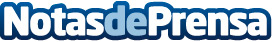 Aparcar el coche de empresa en el sitio adecuado es rentableSe trata de aprovechar los rotulos del coche para lograr captar la atención de nuevos clientes. Entre los datos que se muestran deben aparecer al menos: nombre de la empresa, actividad a la que se dedica y el teléfono de contactoDatos de contacto:Nota de prensa publicada en: https://www.notasdeprensa.es/aparcar-el-coche-de-empresa-en-el-sitio Categorias: Finanzas Telecomunicaciones Marketing Sociedad Recursos humanos http://www.notasdeprensa.es